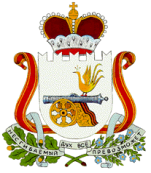 СОВЕТ ДЕПУТАТОВБАРСУКОВСКОГО СЕЛЬСКОГО ПОСЕЛЕНИЯМОНАСТЫРЩИНСКОГО РАЙОНА СМОЛЕНСКОЙ ОБЛАСТИР Е Ш Е Н И Еот  3 октября 2022 года           № 20О внесении изменений в решение Совета депутатов Барсуковского сельского поселения Монастырщинского района Смоленской области № 8 от 9 октября 2015 года «Об установлении размера должностного оклада и размеров дополнительных выплат Главе муниципального образования Барсуковского сельского поселения Монастырщинского района Смоленской области, осуществляющему свои полномочия на постоянной основе».    В соответствии с областным законом от 24.09.2020 № 105-з «О внесении изменения  в статью 8 областного закона от 03.05.2005года №29-з «О государственных должностях Смоленской области и о государственной службе Смоленской области», Совет депутатов Барсуковского сельского поселения Монастырщинского  района Смоленской области Р Е Ш И Л :1. Внести изменения в решение Совета депутатов Барсуковского сельского поселения Монастырщинского района Смоленской области № 8 от 9 октября 2015 года «Об установлении размера должностного оклада и размеров дополнительных выплат Главе муниципального образования Барсуковского сельского поселения Монастырщинского района Смоленской области, осуществляющему свои полномочия на постоянной основе»     в  пункте 1, заменив слова «12 682 рублям» словами «13 189 рублям», приложение №1 изложить в новой редакции.2. Действие настоящего решения вступает в силу с 1 октября 2022 года.Глава муниципального образованияБарсуковского сельского поселенияМонастырщинского районаСмоленской области                                                                               Т.В. ПопковаПриложение № 1к решению Совета депутатов Барсуковского сельского поселения Монастырщинского района Смоленской областиот 9 октября 2015 года № 8 (в редакции решения №36 от 27 декабря 2017 года,  №18 от 30 сентября 2019 года,№5 от 6 ноября  2020 года,№20 от 3 октября 2022 года)РАЗМЕРДОЛЖНОСТНОГО ОКЛАДАГЛАВЫ МУНИЦИПАЛЬНОГО ОБРАЗОВАНИЯНаименование должностейРазмер должностного оклада в соответствии с группой по оплате труда(в рублях и процентах от базовой суммы)Размер должностного оклада в соответствии с группой по оплате труда(в рублях и процентах от базовой суммы)Наименование должностейруб.%Глава муниципального образования6397-0048,5